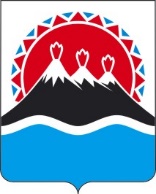 МИНИСТЕРСТВО ОБРАЗОВАНИЯ КАМЧАТСКОГО КРАЯПРИКАЗг. Петропавловск-КамчатскийПРИКАЗЫВАЮ:1. Внести в приложение 1 к Порядку согласования назначения должностных лиц исполнительно-распорядительных органов (местных администраций) муниципальных районов, муниципальных и городских округов (заместителей глав местных администраций, руководителей структурных подразделений местных администраций или отраслевых органов местных администраций) в Камчатском крае, осуществляющих муниципальное управление в сфере образования, утвержденного приказом Министерства образования Камчатского края от 18.08.2020 № 712 «Об утверждении Порядка согласования назначения должностных лиц исполнительно-распорядительных органов (местных администраций) муниципальных районов, муниципальных и городских округов (заместителей глав местных администраций, руководителей структурных подразделений местных администраций или отраслевых органов местных администраций) в Камчатском крае, осуществляющих муниципальное управление в сфере образования», изменение, изложив часть 2 в следующей редакции:«2. Вилючинский городской округ – начальник отдела образования администрации Вилючинского городского округа.».2. Настоящий приказ вступает в силу после дня его официального опубликования.[Дата регистрации]№[Номер документа]О внесении изменения
в приложение к приказу Министерства образования Камчатского края от 18.08.2020
№ 712 «Об утверждении Порядка согласования назначения должностных лиц исполнительно-распорядительных органов (местных администраций) муниципальных районов, муниципальных и городских округов (заместителей глав местных администраций, руководителей структурных подразделений местных администраций или отраслевых органов местных администраций) в Камчатском крае, осуществляющих муниципальное управление в сфере образования»[Должность][горизонтальный штамп подписи 1][ФИО]